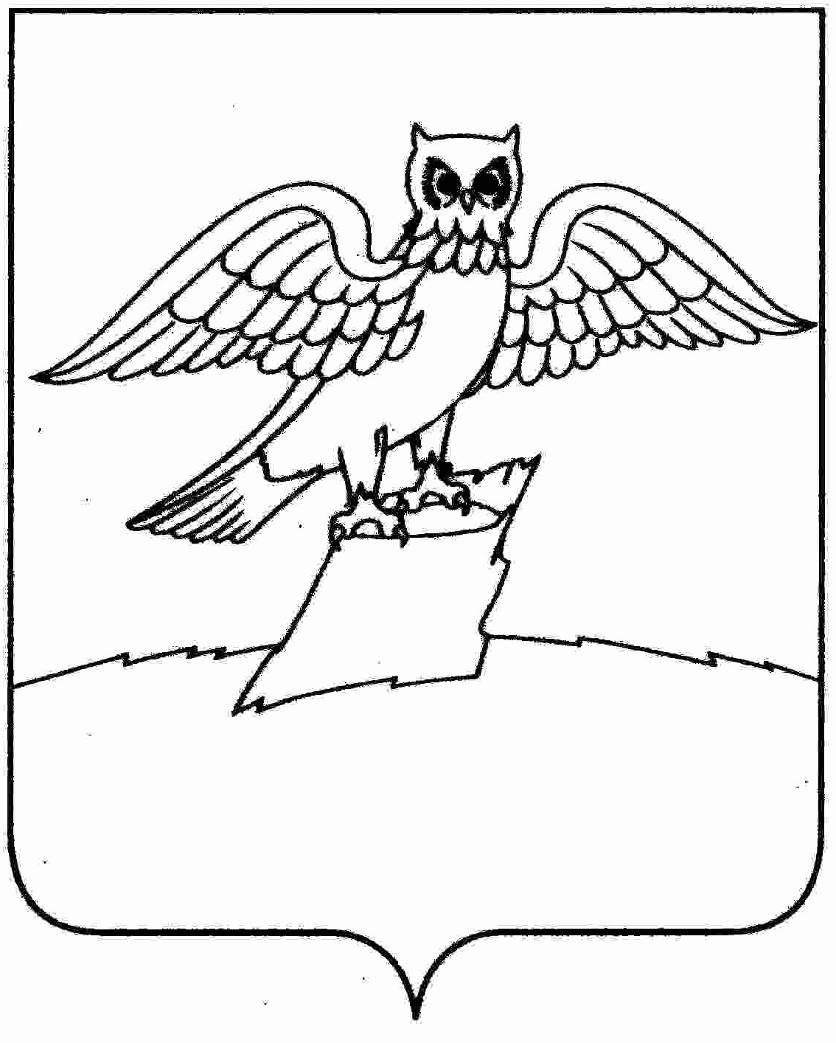                                             АДМИНИСТРАЦИЯ ГОРОДА КИРЖАЧ                                                                                                                                                  КИРЖАЧСКОГО РАЙОНАП О С Т А Н О В Л Е Н И Е              В соответствии с постановлением главы города Киржач от 27.10.2014г. № 794 «О порядке разработки, реализации и оценки эффективности муниципальных программ муниципального образования города Киржач» ПОСТАНОВЛЯЮ:    1. Утвердить муниципальную программу «Модернизация объектов коммунальной инфраструктуры г. Киржач на 2019-2022 гг.» согласно приложению №1 к постановлению.         2. Контроль за исполнением настоящего постановления возложить на заместителя главы администрации по вопросам жизнеобеспечения.	    3. Настоящее постановление вступает в силу с 01 января 2019 года и подлежит официальному опубликованию.Глава администрации                                                         Н.В. СкороспеловаПриложение  № 1к постановлению администрации города Киржач от 11.10.2018 № 965МУНИЦИПАЛЬНАЯ ПРОГРАММА «МОДЕРНИЗАЦИЯ ОБЪЕКТОВ КОММУНАЛЬНОЙ ИНФРАСТРУКТУРЫ Г. КИРЖАЧ НА 2019-2022 ГГ.»Паспортпрограммы «Модернизация объектов коммунальной инфраструктуры г. Киржач на 2019-2022 гг.» 1.     Общая характеристика сферы реализациипрограммы, формулировки основных проблем в указаннойсфере и прогноз ее развития      В настоящее время высок уровень износа объектов коммунальной инфраструктуры .Следствием высокого износа и технологической отсталости объектов коммунальной инфраструктуры является низкое качество предоставления коммунальных услуг, не соответствующих запросам потребителей.    Для повышения качества коммунальных услуг, снижения износа основных фондов, решения экологических вопросов необходимо обеспечить реализацию мероприятий по модернизации объектов коммунальной инфраструктуры при обеспечении доступности коммунальных ресурсов для потребителей.    Одной из основных задач энергосбережения в системах теплоснабжения является оптимизация потребления энергоресурсов. Значительную долю в тепловых сетях составляют ветхие, выработавшие свой ресурс трубопроводы с повышенными тепловыми потерями, требующие перекладки. Следствием этого является повышенный отпуск тепла от тепловых станций и котельных и, соответственно, увеличенное топливопотребление.   Принятие программы обусловлено необходимостью предупреждения ситуаций, которые могут привести к нарушению функционирования систем жизнеобеспечения населения, предотвращения критического уровня износа основных фондов жилищно-коммунального комплекса, повышения надежности предоставления коммунальных услуг потребителям требуемого объема и качества, модернизации коммунальных систем инженерного обеспечения муниципальных образований, эффективного производства и использования энергоресурсов, развития энергоресурсосбережения в жилищно-коммунальном хозяйстве с последующим оздоровлением финансового состояния предприятий, привлечением потенциальных инвесторов в сферу жилищно-коммунального хозяйства и созданием благоприятного инвестиционного климата.   Реализация программы создаст условия для модернизации коммунальной инфраструктуры в соответствии со стандартами качества, обеспечивающими комфортные условия проживания населения г.Киржач. Модернизация объектов коммунальной инфраструктуры приведет к повышению надежности и эффективности работы систем теплоснабжения, водоснабжения и водоотведения, соответствию требованиям безопасности и энергоэффективности.2. Цели, задачи основные ожидаемые конечные результаты программы, сроки и этапыреализации государственной программы.   Основная цель программы «Модернизация объектов коммунальной инфраструктуры г. Киржач на 2019-2022гг.»- создание условий для приведения коммунальной инфраструктуры в соответствие со стандартами качества, обеспечивающими комфортные условия проживания для населения г.Киржач Владимирской области.   Достижение данной цели предполагается посредством решения двух взаимосвязанных и взаимодополняющих задач:-повышение качества и надежности предоставления жилищно-коммунальных услуг населению (решение задачи обеспечивается реализацией мероприятий по сокращению уровня износа коммунальной инфраструктуры и снижения процента аварийности);-модернизация объектов коммунальной инфраструктуры (решение задачи обеспечивается реализацией мероприятий по строительству, реконструкции (техническому перевооружению) и капитальному ремонту систем (объектов) коммунальной инфраструктуры муниципальной собственности).   Программа предусматривает выполнение  мероприятий по проектированию, строительству, реконструкции (техническому перевооружению) и капитальному ремонту систем (объектов) коммунальной инфраструктуры муниципальной собственности.   Характеристика мероприятия отражена в таблице № 1 к программе «Модернизация объектов коммунальной инфраструктуры г.Киржач на 2019-2022 годы».   Реализация государственной программы будет осуществляться с 2019 по 2022 годы. 3. Ресурсное обеспечение государственной программы.   Финансирование мероприятий программы «Модернизация объектов коммунальной инфраструктуры г.Киржач на 2019-2022 годы» осуществляется за счет средств бюджета г.Киржач.   Предусматривается финансирование мероприятий за выполненные работы по  проектированию, строительству, реконструкции (техническому перевооружению) и капитальному ремонту систем (объектов) муниципальной собственности теплоэнергетики и водопроводно-канализационного хозяйства.   Объемы финансирования рассматриваются индивидуально по каждому мероприятию программы.   Субсидии предоставляются в целях софинансирования расходных обязательств, возникающих при выполнении мероприятий, разработанных по инвестиционной программе МУП ВКХ «Водоканал».    Сведения о ресурсном обеспечении реализации государственной программы г.Киржач на 2019-2022 годы» приведены в таблице № 2 к   программе.Порядок финансирование мероприятий программы «Модернизация объектов коммунальной инфраструктуры в г.Киржач на 2019-2022 годы» утверждается постановлением администрации г.Киржач.  Объем финансирования государственной программы подлежит ежегодному уточнению. 4. Прогноз конечных результатов реализации программы.    В результате реализации государственной программы«Модернизация объектов коммунальной инфраструктуры г.Киржач на 2019-2022 годы» планируется:сокращение уровня износа коммунальной инфраструктуры, улучшение экологической  и санитарной обстановки города.5. Оценка эффективности программы «Модернизация объектов коммунальной инфраструктуры г. Киржач на 2019-2022 годы».   Эффективность программы «Модернизация объектов коммунальной инфраструктуры г. Киржач на 2019-2022 годы»  оценивается на основании представленных отчетов, исходя из уровня достижения целевых показателей и индикаторов реализации муниципальных программ.Эффективность реализации государственной программы оценивается ежегодно на основании фактически достигнутых значений целевых показателей по отношению к запланированным.Таблица  № 1Характеристика мероприятий по  программе «Модернизация объектов коммунальной инфраструктуры г. Киржач на 2019-2022 гг.».Ресурсное обеспечение реализации муниципальнойпрограммы за счет средств бюджета города Киржач           Таблица 211.10.2018                                                                                                     № 965                                     1Наименование муниципальной   
программы«Модернизация объектов коммунальной инфраструктуры г. Киржач на 2019-2022гг.»2Основание для разработки программыФедеральный закон от 06.10.2003 № 131-Ф3 «Об общих принципах организации местного самоуправления в Российской Федерации»3Цели и задачи ПрограммыСоздание условий для приведения коммунальной инфраструктуры в соответствие со стандартами качества, обеспечивающими комфортные условия проживания населения.4Разработчик программыМКУ «Управление городским хозяйством»5 Задачи программы Повышение качества и надежности предоставления жилищно-коммунальных услуг населению, модернизация объектов коммунальной инфраструктуры6Целевые индикаторы и показатели Сокращение износа коммунальной инфраструктуры;Улучшение экологической  и санитарной обстановки города 7Ответственный исполнитель программы МКУ «Управление городским хозяйством»8Этапы и сроки реализации программы2019-2022 годы9Источники финансированияБюджет города. (Программа ежегодно уточняется при формировании бюджета города):2019 г.- 6092,7 тыс. рублей2020 г.- 5973,9 тыс. рублей2021 г.- 5426,3 тыс. рублей2022 г.- 6405,9 тыс. рублей10Ожидаемые результаты реализации программыРеализация мероприятий программы году позволит достигнуть следующих результатов:-сокращение уровня износа коммунальной инфраструктуры;-улучшение экологической  и санитарной обстановки города.№п/пПрограммные мероприятияПо годам, тыс.руб.По годам, тыс.руб.По годам, тыс.руб.По годам, тыс.руб.№п/пПрограммные мероприятия20192020202120221234561 Разработка проектно-сметной документации (ПСД)----1.1Разработка ПСД на строительство сетей водопровода от насосной  станции второго подъема расположенной по адресу: г.Киржач  ул.Мичурина до ул. Рыженкова   1593,40ИТОГО на разработку ПСД в т.ч. городской бюджет1593,4---2Строительство, реконструкция, капитальный ремонт2.1Строительство контейнерных площадок на  территории г. Киржач    300,0300,0300,0300,02.2Софинансирование мероприятий по инвест. программе МУП «Водоканал», 4199,35673,95126,386105,9           ИТОГО: Строительство, реконструкция, капитальный ремонт4499,35673,95126,386105,9ИТОГО городской бюджет6092,75973,95426,36405,9    Статус      Наименование муниципальной программы, 
 Ответственный исполнитель и 
соисполнители муниципальной программы, основного мероприятия,  главные распорядители средств  бюджета  города   КБК   КБК   КБК   КБК     Статус      Наименование муниципальной программы, 
 Ответственный исполнитель и 
соисполнители муниципальной программы, основного мероприятия,  главные распорядители средств  бюджета  города ГРБСРз 
Пр ЦСР ВР  всего по  
муниципальной    
программе 2019 2020   
202120222022       1              2              3        4   5  6   7      8     9   10 111212Всего           X   X  X   X  Муниципальная
программа      «Модернизация объектов коммунальной инфраструктуры г. Киржач на 2019-2022гг.».МКУ Управление городским хозяйством г.КиржачХ23898,86092,75973,95426,36405,96405,9Основное       
мероприятие 1.           Разработка проектно-сметной документацииХ------Основное       
мероприятие 2.           Строительство, реконструкция и капитальный ремонтХ23898,86092,75973,95426,36405,96405,9